V.  RENCANA PEMBELAJARAN SEMESTER (RPS)REFERENSI :UTAMABarber, Harrington. 2001. The Fundamental of Drawing.  New York: Barnes & Nobles BookChing, Francis D.K.  2002.  Drawing a Creative Process. Faigin, Gary. 1990. The Artist’s Complete Guide to Facial Expression. New York: Watson-Guptil PublicationHamm, Jack. 1972.  Drawing Scenery: Landscapes and Seascapes.  New York: The Putnam Publishing_________.  1983.  Drawing The Head and Figure.  New York: The Berkeley Publishing BookPENDUKUNGGollwitzer, Gerhard.  1986. Menggambar bagi pengembangan bakat. Bandung: Penerbit ITB Hamm, Jack.  1977.  How to Draw Animals.  Canada.Stranyer, Peter & Rosenberg, Terry. 2003. A Foundation Course on Drawing.  Rochester: Grange BooksTugas Gambar Pertemuan Minggu ke 5 (Struktur Wajah)Proporsi Wajah 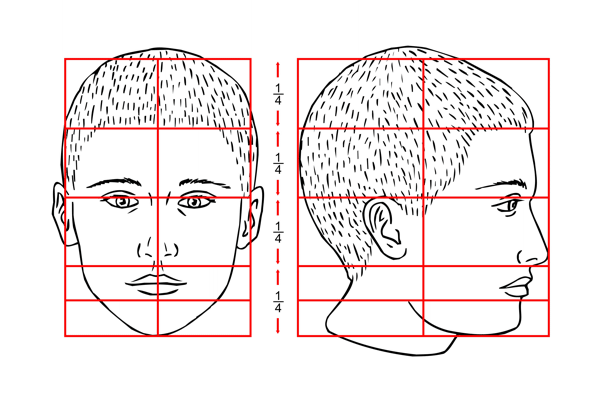 Gambar I. Proporsi Wajah Sumber https://www.tes.com/lessons/z17GQIN6Ud4r2A/portrait-drawing-resourcesLangkah Membuat Proporsi Wajah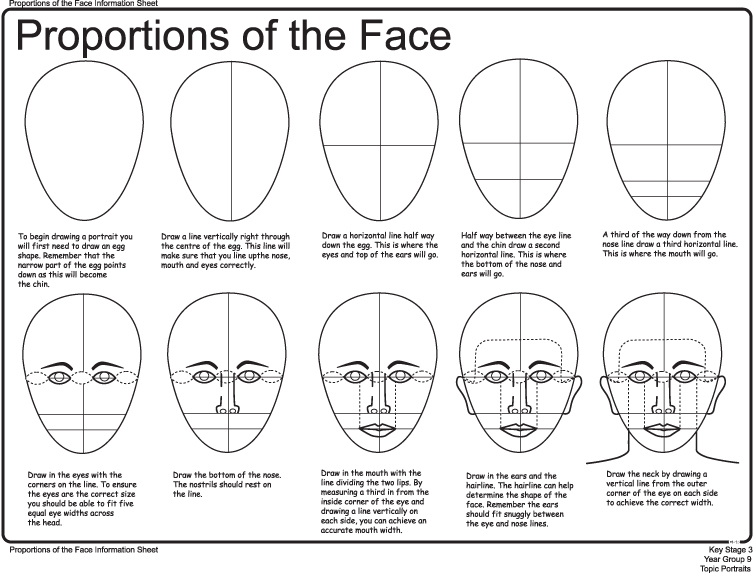 Gambar II. Langkah Membuat Proporsi Wajah  Sumber https://www.tes.com/lessons/z17GQIN6Ud4r2A/portrait-drawing-resourcesContoh Lainnya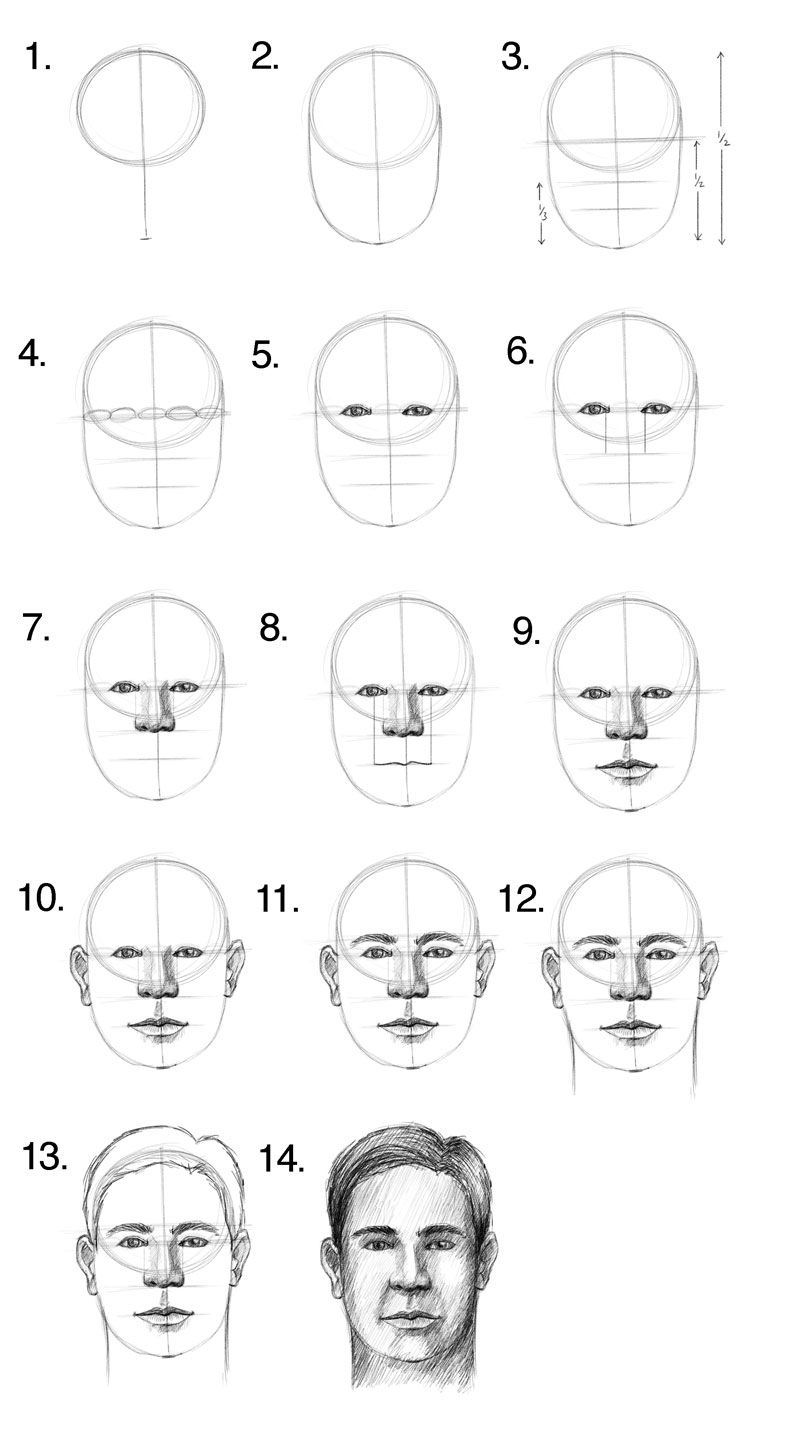 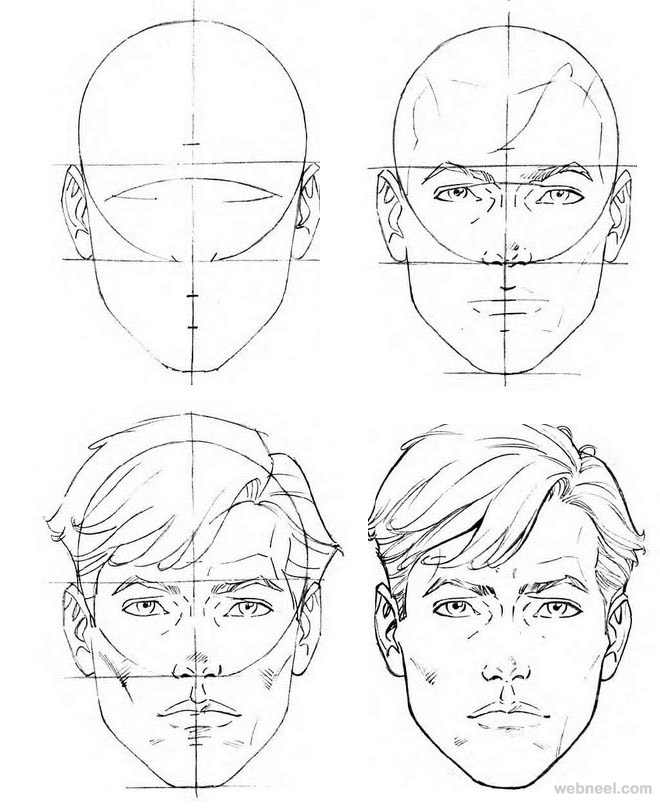 Bentuk Wajah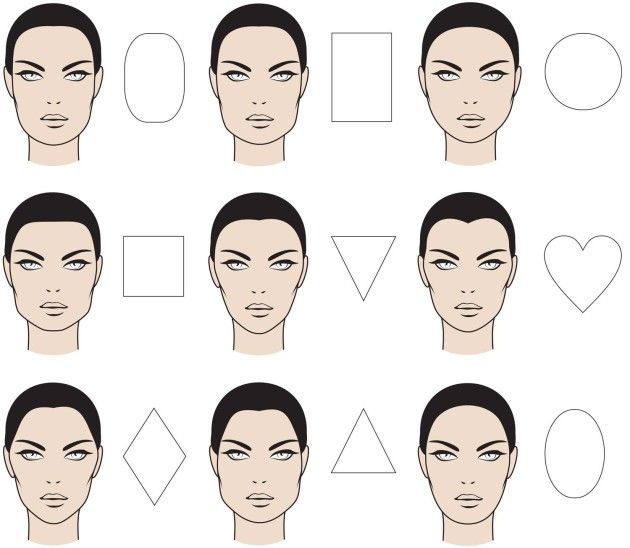 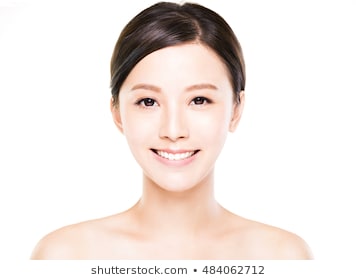 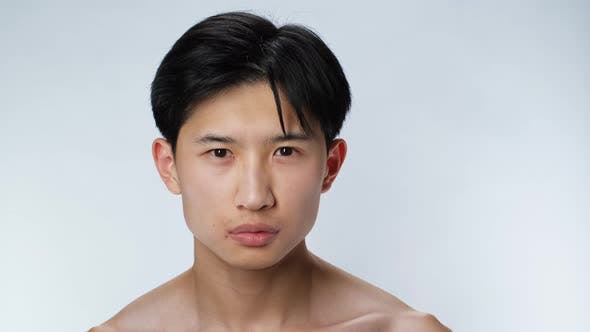 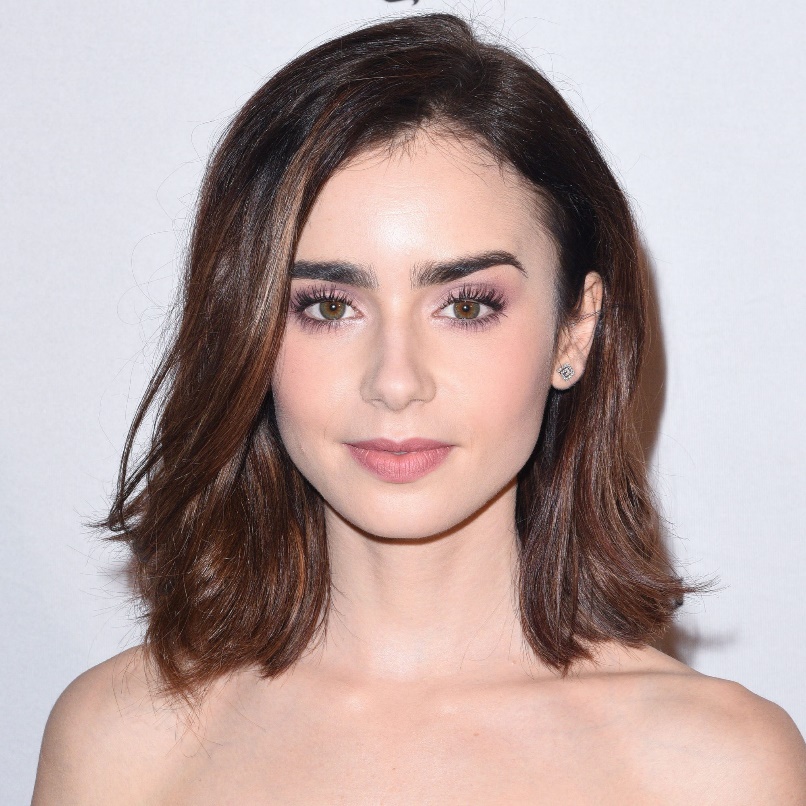 Detail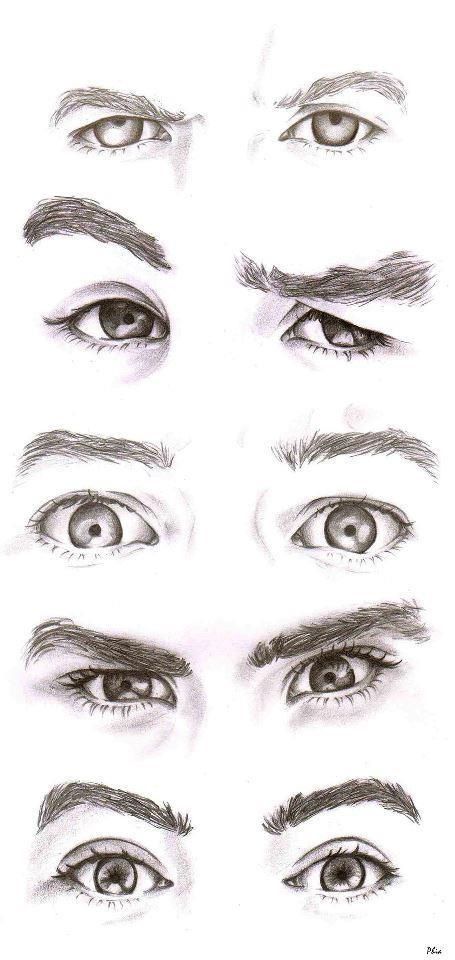 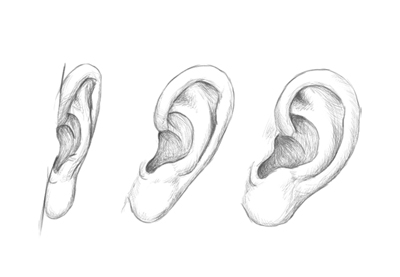 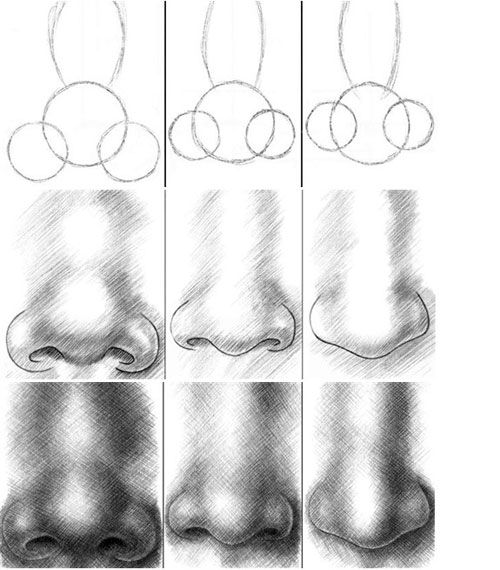 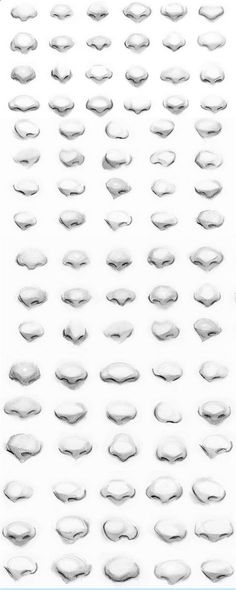 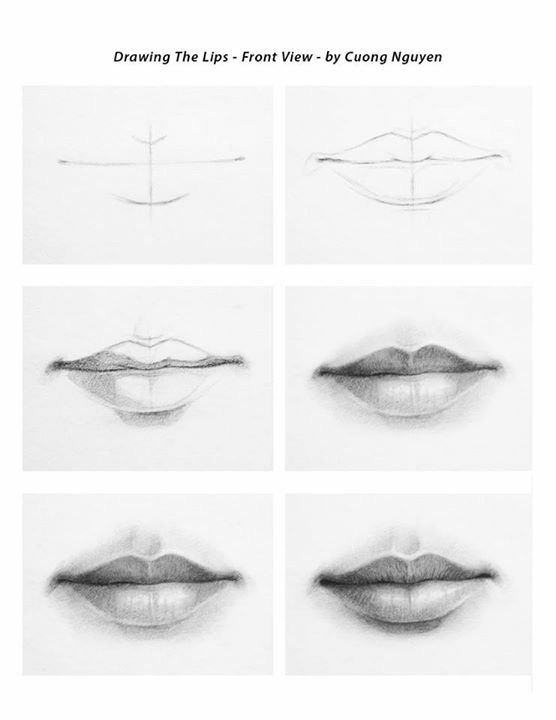 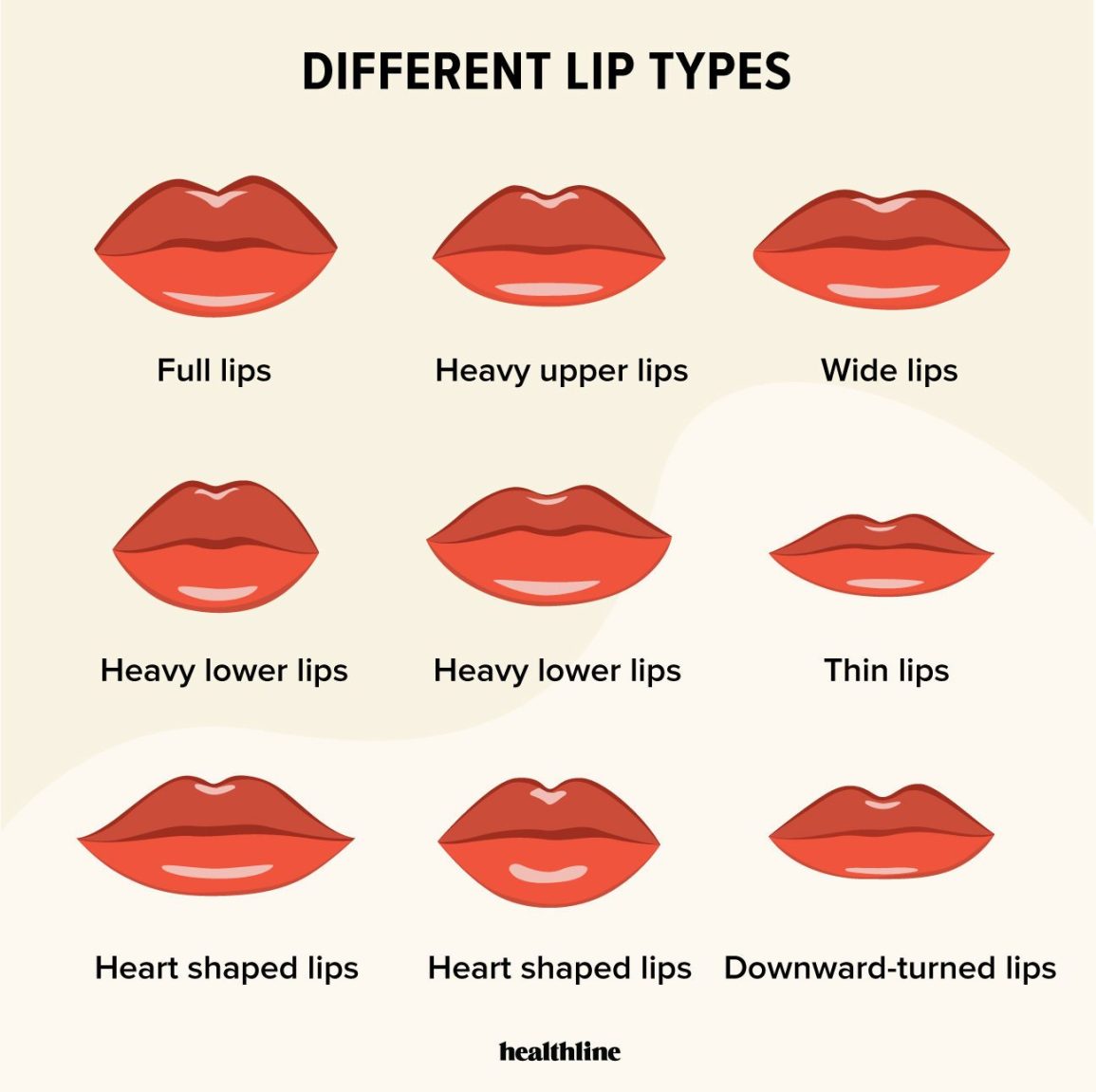 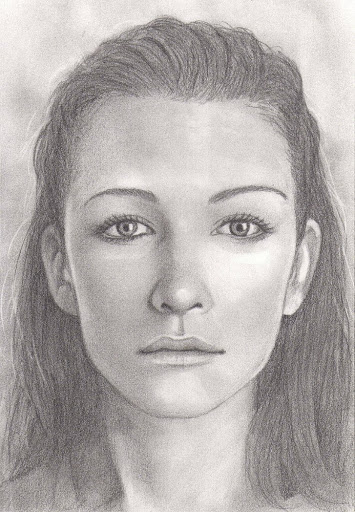 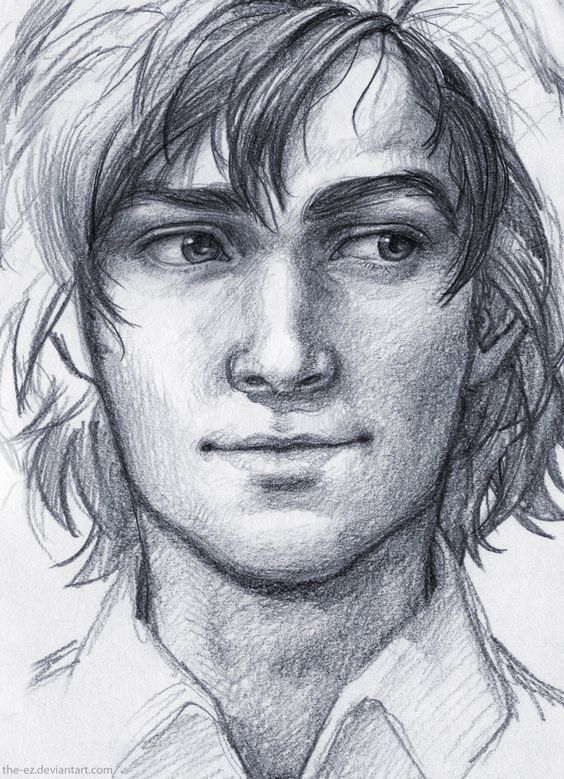 MingguKemampuan Akhir yang DiharapkanBahan Kajian (Materi Ajar)Bentuk PembelajaranWaktuPengalaman BelajarKriteria Indikator PenilaianBobotVAnatomy Tubuh Manusia VPenjelasan dasar materi bagian tubuh manusia pada bagian wajah.Membuat satu proporsi tubuh manusia bagian wajah.Studi otot/ekspresi pada wajah.memahami komposisi dan ruang/volume yang terbentuk karena gelap terang arsir yang dibuat.Tugas V (Struktur Wajah)Membuat proporsi bagian wajah dengan studi otot untuk memahami ekspresi yang dihasilkan karena gerak otot pada wajah.Memahami bagian wajah seperti rambut, letak alis, mata, hidung, bibir, dll.Di arsir & diwarnai untuk studi gelap terang & pemahaman untuk memberi volume dan tekstur pada wajah.Metode Contextual instruction, ceramah interaktif berbasis pengalaman mahasiswaMembuat proporsi tubuh manusia, bagian kaki, dengan studi otot bagian kakidengan bentuk dasar/modular.Diarsir untuk studi gelap terang & pemahaman kedalaman/dimensi ruang yg ada pd tubuh.1000 menit250 menit ceramah interaktif750 menit praktekMempersiapkan mahasiswa untuk dapat menguasai hal dasar dalam membuat gambar manusia  lingkungannya. yaitu aspek fasial, postural dan gestural serta komposisi dalam bidang gambar.Pencapaian penugasan, berupa penguasaan medium dan objek gambar.Rencana medium dan bahan:Pensil Cat airPensil warnaKertas gambar dan kertas cat airKuas14%